Course: SAT ACT PrepSubject: Mathematical ReasoningTopic: ArithmeticSubtopic: Operations with RadicalsDocument: Quick Drill B ResourceLesson Number:		4Reference Number:	1004-8https://youtube.com/c/MrMattTheTutor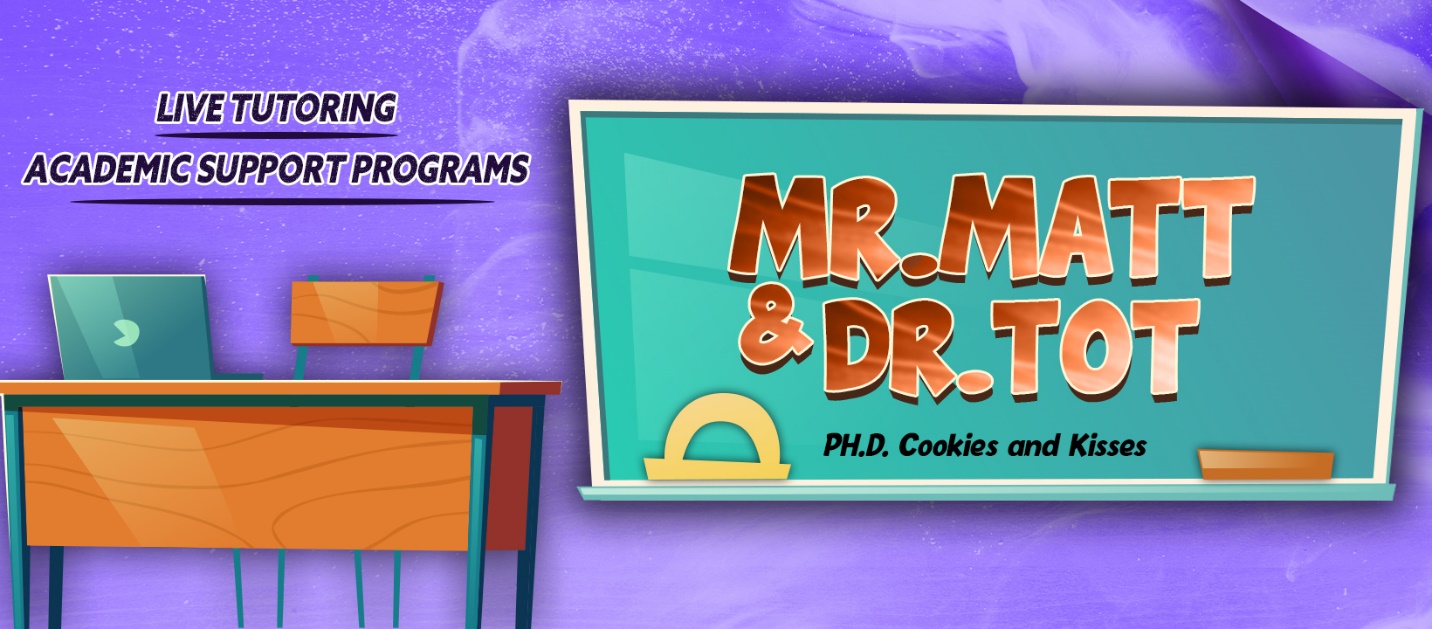 What is the value of the expression?What is the value of the expression?What is the value of the expression?What is the value of the expression  ?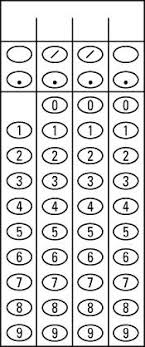 What is the value of the expression  ?What is the value of the expression  ?